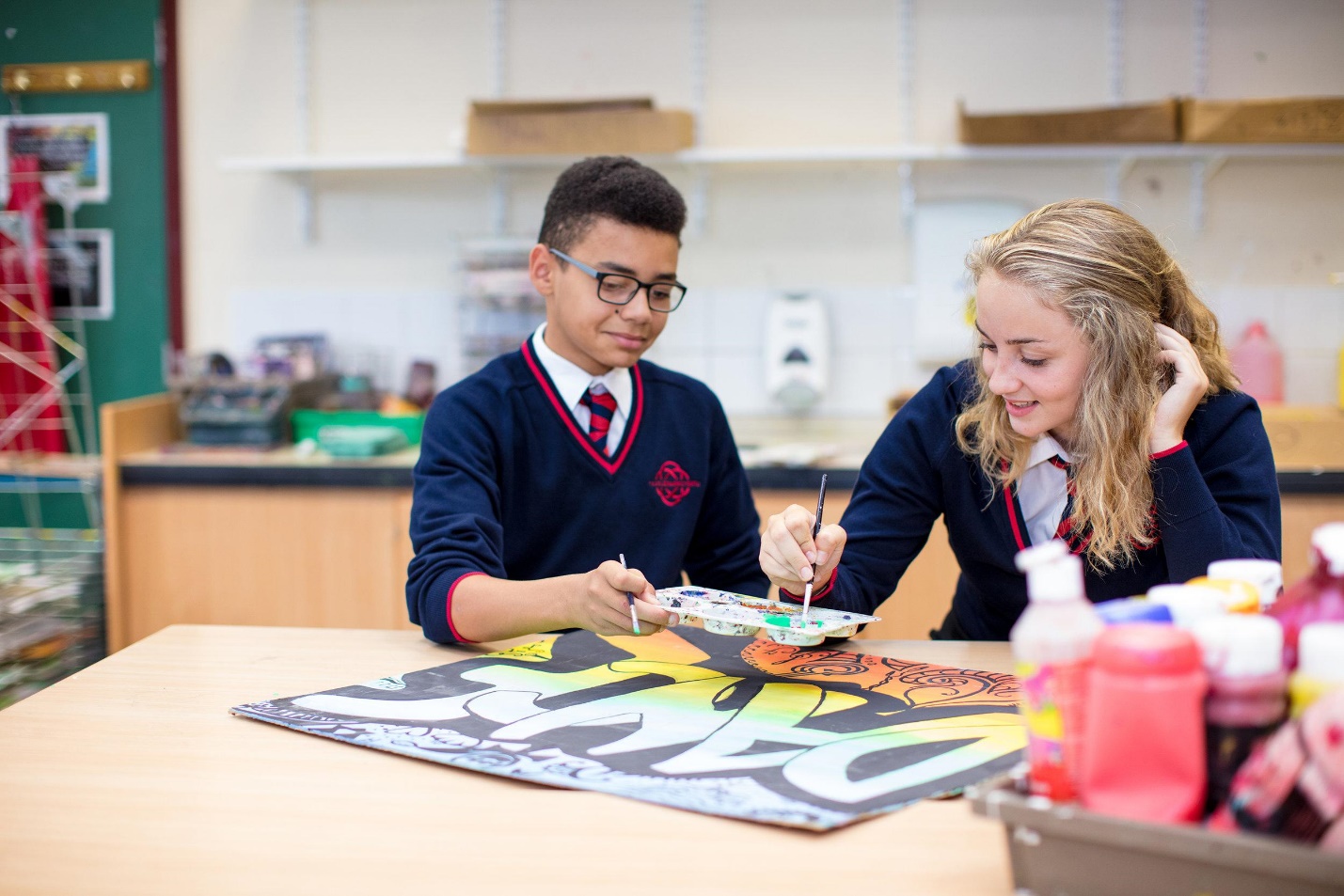 Cyngor Sir Powys County Council Polisi Ymddeol i AthrawonYsgol Calon Cymru Mabwysiadwyd: Mehefin 2022Cyngor Sir Powys County Council Polisi Ymddeol i Athrawon 	Cynnwys 	 	 	 	 	 	 	 	 	TudalenCyflwyniad  	 	 	 	 	 	 	3 Gweithio ar ôl Oed Ymddeol		 	 	 	3 Ymddeoliad Cynnar 	 	 	 	 	 	4 	 	 Ymddeoliad Graddol o 55  oed		 	 	 	4 	 	 Ymdrin â cheisiadau ar gyfer Ymddeoliad  Graddol 	 	5 Cynrychiolaeth mewn cyfarfodydd ar gyfer Ceisiadau am Ymddeoliad Graddol				5	 	 	 	 	 	 	 Proses Apelio 	 	 	 	 	 	 	5 Ymddeol oherwydd Afiechyd 	 	 	 	 	6 	 	 Paratoi ar gyfer Ymddeoliad	 	 	 	 	6 Canllaw Pellach 	 	 	 	 	 	 6 	 Cyngor Sir Powys County Council Polisi Ymddeol i Athrawon1.  	Cyflwyniad1.1 Nod y Polisi Ymddeoliad Cynnar hwn yw egluro’r sefyllfa ynglŷn â’r dewisiadau sydd ar gael i athrawon sy’n wynebu ymddeoliad a galluogi ysgolion i reoli eu gweithlu’n effeithiol.  1.2 Lluniwyd y polisi hwn yn sgil y Rheoliadau Cydraddoldeb Cyflogaeth (Oed) 2006, Rheoliadau Athrawon (Digolledu adeg Diswyddo Gorfodol ac Ymddeoliad Cynnar) 1997 a Chynllun Pensiwn Athrawon (TPS).  1.3 Mae Rheoliadau Cydraddoldeb Cyflogaeth (Oed) 2006 yn gosod oed ymddeoliad rhagosodedig o 65 oed (i’w adolygu yn 2011).  Mae Cyngor Sir Powys yn annog dull hyblyg o ran cyflogaeth a phatrymau gwairh gweithwyr hŷn. Bydd gan weithwyr cyflogedig yr hawl i ofyn am weithio ar ôl eu pen-blwydd yn 65 oed. 1.4 Os yw gweithiwyr cyflogedig yn penderfynu eu bod am barhau i weithio ar ôl eu pen-blwydd yn 65 oed, rhaid iddynt ysgrifennu at Gadeirydd y Llywdoraethwyr yn gofyn iddynt ystyrioed hyn.  Yna rhaid trafod y cais hwn gydag ymgynghorydd AD. 2. 	Gweithio Ar Ôl Oed Ymddeol 2.1 Yr oed ymddeol arferol fyddai naill ai 60 neu 65 yn dibynnu ar yr adeg yr ymunodd y gweithiwr cyflogedig â’r Cynllun Pensiwn Athrawon neu os ydynt wedi cael blwch o 5 mlynedd neu fwy. 2.2 Mae’r Cynllun Pensiwn Athrawon yn caniatáu i aelodau 50 mlwydd oed neu throsodd i gymryd naill ai rhan neu’r cyfan o’u pensiwn (yn destun gostyngiadau) lle cytunwyd i ostwng oriau neu lefel y swydd. Ceir manylion am y broses ymddeol, yn cynnwys Ymddeoliad Graddol ac Ymddeoliad Cynnar (ac amodau’r hawl i gael) yn y polisi hwn. 2.3 	Dylai ysgolion lynu at y cysyniad o broses ymddeoliad teg ar gyfer y staff i gyd. Ymddeoliad teg yw un sy’n: Weithredol ar neu wedi’r ymddeoliad rhagosodedig; a Lle bo’r cyflogwr wedi rhoi rhybudd ysgrifenedig i’r gweithiwr cyflogedig o ddyddiad eu hymddeoliad bwriadedig ac wedi dweud wrthynt am eu hawl i ofyn am barhau i weithio. Er mwyn ystyried bod yr ymddeoliad yn ‘deg’, bydd rhaid bod y cyflogwr (Corff Llywodraethu neu’r ALl) wedi rhoi hysbysiad ysgrifenedig i’r athro o’r dyddiad ymddeol bwriadedig  a’u hawl i wneud cais i barhau i weithio tu hwnt i’r oed ymddeol o leiad chwe mis ymlaen llaw ond heb fod yn fwy na 12 mis cyn y dyddiad bwriadedig. Dylid trafod unrhwy gais i weithio ac unrhyw derfyniad cyflogaeth tu hwnt i 65 gydag ymgynghorydd AD. Mae gan ysgolion rwymedigaeth i ystyried unrhyw gais i weithio wedi’r oed ymddeol arferol, ond mae ganddynt yr hawl i wrthod y cais. Does dim gofyniad i roi rheswm dros y penderfyniad oherwydd, cyhyd â bod dull gweithredu’r ymddeoliad wedi cael ei ddilyn yn gywir, ymddeoliad bob amser fydd y rheswm dros eu diswyddo.  Os yw’r athro wedi cael ei hysbysu yn y modd priodol (gweler uchod) ac yn dymuno parhau i weithio, rhaid cyflwyno cais i wneud hynny heb fod yn llai na thri mis cyn dyddiad bwriadedig yr ymddeoliad. Pe bai ysgol yn methu hysbysu athro chwe mis cyn yr ymddeoliad, gall fod yna atebolrwydd am ddigolledu a dyletswydd barhaus (hyd at ddwy wythnos cyn diswyddiad oherwydd ymddeoliad) i hysbysu’r athro o’r dyddiad bwriadedig a’u hawl i gyflwyno cais i weithio am fwy o amser. Bydd methu â gwneud hyn yn gwneud y diswyddiad yn annheg yn awtomatig.  Pe bai ysgol yn methu hysbysu’r athro am eu dyddiad ymddeol bwriadedig a’u hawl i gyflwyno cais i barhau i weithio, bydd yr athro’n dal i fedru gwneud cais i beidio ag ymddeol ar unrhyw adeg hyd y diswyddiad. Os yw athro yn cyflwyno cais, rhaid i’r gyflogaeth barhau hyd y dyddiad wedi i’r ysgol eu hysbysu am eu penderfyniad ynglŷn â’r cais. 3. 	Ymddeoliad Cynnar  3.1 Lle cadarnehir y terfynwyd cyflogaeth pensiynadwy athro oherwydd diswyddiad gorfodol neu wrth ‘rhyddhad effeithiol o swyddogaeth y cyflogwr’, gellir talu buddion ymddeol, yn destun yr amodau canlynol: Mae aelod y Cynllun yn 50* mlwydd oed neu’n fwy; Mae aelod y Ctynllun yn 55* mlwydd oed neu’n fwy ac wedi ymuno â’r Cynllun ar neu ar ôl Ebrill 2006; (*O Ebrill 2010, yr oed cymhwyso fydd 55 i holl aelodau’r Cynllun) 3.2 Does dim hawl awtomatig i ymddeoliad cynnar – mae hyn ar ddisgresiwn y cyflogwr. Rhaid i’r cyflogwr gytuno i dalu buddion ymddeoliad cynnar a chytuno i dalu cyfran statudol y buddion. 4.  	Ymddeoliad Graddol o 55 Mlwydd Oed4.1 Anogir ysgolion i gefnogi gweithwyr cyflogedig sydd am edrych ar eu hymddeoliad mewn modd mwy hyblyg. Cynlluniwyd y ddarpariaeth i alluogi staff i gymryd golwg raddol mwy hirdymor ar ymddeoliad, ac ar yr un pryd rhoi cyfle i ysgolion gadw profiad ac arbenigedd gwerthfawr. Mae’r trefniadau ar gyfer Ymddeoliad Graddol wedi eu crynhoi isod.  4.2 Rhaid i unrhyw athro sydd am ystyried Ymddeoliad Graddol drafod y trefniadau gyda’r ysgolion ac fe’u cynghorir i ofyn am gyngor ar bensiwn yn gynnar yn y broses.   4.3 Gellir cymryd ymddeoliad graddol heb gael toriad mewn cyflogaeth cyn belled â bod y cyflog pensiynadwy’n gostwng o leiaf 25% am 12 mis o leiaf. Gallai hyn fod, er enghraifft, o ganlyniad i gymryd swydd â llai o gyfrifoldeb neu drwy weithio llai o oriau.4.4 	Gellir cyrchu’r trefniant hwn ddwywaith cyn ymddeol yn derfynol.  4.5 Gellir cymryd uchafswm o 75% o gyfanswm y buddion pensiwn a gasglwyd cyn cychwyn ar ymddeoliad graddol.  5. 	Ymdrin â Gofynion ar gyfer Ymddeoliad Graddol 5.1 Wedi i weithiwr cyflogedig benderfynu ofyn am ymddeoliad graddol rhaid iddynt gyflwyno cais ysgrifenedig i’r Corff Llywodraethu fydd yn eu tro’n cysylltu’n uniongyrchol aga dran pensiynau’r ALl. Rhaid i’r cyflogwr (y Corff Llywodraeth nwu’r ALl) gyfarfod â’r gweithiwr cyflogedig i drafod y cais. Rhaid i’r cyfarfod ddiwgydd o fewn i 28 diwrnod o dderbyn y cais a rhaid hysbysu’r gweithiwr cyflogedig yn ysgrifenedig am y penderfyniad o fewn i 14 diwrnod o’r cyfarfod. Mae trefniant cyfredol y gweithiwr cyflogedig yn parhau fel y cytunwyd yn flaenorol hyd nes eu hysbysu am y penderfyniad ar y cais. 5.2 	Dylid ystyried y pwyntiau canlynol wrth ymdrin â cheisiadau am ymddeoliad graddol: Arbedion o ran recriwtio a chostau hyfforddi; Cadw profiad a gwybodaeth gwerthfawr y gweithiwr cyflogedig; Osgoi gwneud rhagdybiaethau stereonodweddiadol ynglŷn â galluoedd y gweithiwr cyflogedig;  A oes unrhyw sail i warnatu hepgor y gostyngiadau i bensiynau;  Costau pensiwn.  6. 	Cynrychiolaeth mewn Cyfarfodydd ar gyfer Ceisiadau Ymddeoliad Graddol 6.1 Yn y cyfarfod ac mewn unrhyw gyfarfod apêl dilynol lle’n briodol, mae gan y gweithiwr cyflogedig hawl i gael rhywun gydag ef. Rhaid i’r unigolyn sy’n mynd gyda’r gweithiwr cyflogedig fod: wedi ei ddewis gan y gweithiwr cyflogedig; yn gydweithiwr neu’n gynrychiolydd cymdeithas athrawon;  hawl i siarad yn y cyfarfod ond nid i ateb cwestiynau ar ran y gweithiwr cyflogedig, ac yn medru ymgynghori â’r gweithiwr cyflogedig yn ystod y cyfarfod. 7. 	Proes Apelio 7.1 Os caiff y cais ei wrthod, mae gan yr athro hawl i apelio, a rhaid gwneud hyn oddi fewn i 14 diwrnod o dderbyn y penderfyniad. I ddechrau rhaid gwneud yr apêl i’r corff llywodraethu, fydd yn ei dro’n trafod yr apêl gydag ymgynghorydd AD enwebedig yr ysgol. O fewn i 14 diwrnod o roi’r hysbysiad apêl hwn, rhaid i’r cyflogwr gynnal cyfarfod i drafod yr apêl. Unwaith eto, gall rhywun fod gyda’r gweithiwr cyflogedig fel y manylwyd uchod.   7.2 Rhaid cyfleu’r penderfyniad ysgrifenedig i’r gweithiwr cyflogedig o fewn i 14 diwrnod o wrando ar yr apêl. Os cynhelir yr apêl, rhaid i lythyr y cyflogwr nodi’r amrywiad cytundeb cytunedig a’r dyddiad y bydd hyn yn weithredol. Os na chynhelir yr apêl, rhaid i’r llythyr osod y sail ar gyfer y penderfyniad a chynnwys esboniad digonol ynglŷn â pham y mae’r seiliau hynny’n gymwys. Dyliud gwneud apêl felly trwy’r Weithdrefn Gwyno. 8.  	Taliadau gyda phensiwn yn cael ei leihau ar sail tybiaethau actwaraidd (ymddeol rhwng 55 mlwydd oed ac Oedran Pensiwn Arferol) Os yw athro rhwng 55 mlwydd oed ac Oed Pensiwn Arferol ac wedi bod mewn cyflogaeth pensiynadwy ar neu ar ôl 30 Mawrth 2000, gallant gael mynediad cynnar i’w buddion pensiwn, a fydd wedi eu lleihau’n actwaraidd, cyhyd â bod y buddion o leiaf yn gyfartal i’r Isafswm Pensiwn Gwarantedig. Os ydynt mewn cyflogaeth pensiynadwy neu gyflogaeth eithriedig pan fo’r athro’n cynnig am daliadau sy’n cael eu lleihau ar dybiaethau actwaraidd rhaid iddynt gael caniatâd y gweithiwr cyflogedig i gael mynediad di-oed i daliadau ymddeoliad. Ni all cyflogwyr  atal eu caniatâd am fwy na 6 mis o’r dyddiad y mae’r athro’n cyflwyno’r cais. Yn destun i ganiatâd y cyflogwr, caiff taliadau gyda phensiwn weid ei leihau’n actwaraidd eu talu o’r dyddiad wedi diwrnod olaf y gyflogaeth pensiynadwy neu eithriedig. Os yw’r athro eisoes wedi gadael addysgu adeg ymgeisio, telir y buddion o ddyddiad heb fod yn gynharach na 6 wythnos ar ôl dyddiad y cais. 9.  	Ymddeol oherwydd Afiechyd 9.1 Gall gweithwyr cyflogedig sydd mewn cyflwr parhaol o fod yn rhy wael i gyflogaeth yn eu swydd gyfredol fod yn gymwys i daliadau afiechyd dan y Cynllun Pensiwn Athrawon.    Os ydych dan yr Oed Pensiwn Arferol ac mae’n rhaid i chi ymddeol oherwydd afiechyd, gallwch gynnig am daliadau afiechyd. Dylid cyflwyno ceisiadau ond wedi dihysbyddu pon  dull arall fel adleoliad. Rhaid cyflwyno tystiolaeth feddygol bod eich afiechyd yn eich atal yn barhaol rhag addysgu. Gellir talu buddion afiechyd ar ddwy lefel wahanol yn dibynnu ar ddwyster yr afiechyd; Cyfanswm Cynhwysedd Buddion (TIB) a Chynhwysedd Buddiopn Rhannol (PIB). Dyfernir TIB os cewch asesiad eich bod yn barhaol methu â dysgu ac nad ydych yn gallu ymgymryd ag unrhyw gyflogaeth ystyrlon arall. Os ydych yn cael TIB ychwanegir at eich gwasanaeth. Cyfanswm y gwelliant a gewch os dyfernir TIB i chi yw hanner y gwasanaeth y byddech wedi ei gwblhau cyn yr oed pensiwn arferol (NPA). Dyfernir PIB os cewch asesiad eich bod yn methu ag addysgu’n barhaol ond gallwch wneud gwaith arall. Os ydych yn cael PIB bydd yn seiliedig ar eich buddion cronedig yn unig, heb weliant. Ni ellir dyarnu buddion afiechyd i athro a waharddwyd oherwydd camymddygiad neu sydd yn destun ymchwiliad gan y DCSF gyda golwg ar wahardd. Pan fo athro sy’n destun ymchwiliad ddim yn cael ei wahardd wedyn, derbynnir cais am fuddion afiechyd, caiff y buddion eu hôl-ddyddio. Ni allwch fel arfer gael buddion afiechyd os dyfarnwyd buddion ymddeoliad cynnar i chi eisoes. Tynnir eich sylw ar y polisi Rheoli Absenoldeb sy’n gosod y weithdrefn i’w dilytn i reoli afiechyd ac absenoldeb. 10. 	Paratoi ar gyfer Ymddeoliad 9.1 Trefnir cyrsiau cyn-ymddeol drwy adran Adnoddau Dynol y Cyngor. Gellir cwbio lle ar y cwrs drwy’r wefan mewnrwyd Hyfforddiant Corfforaethol neu drwy’r Uned Datblygu Trefniadaethol. Anogir pawb i fanteisio ar y cyfle i fynychu’r cwrs yn ystod y ddwy flynedd cyn eu dyddiad ymddeol bwriadedig. 11.  	Cyfarwyddyd pellach 11.1 Mae cyngor a chyfarwyddyd ar gael gan y Cynllun Pensiwn Athrawon trwy ffonio 0845 606 6166 neu drwy ymweld â www.teacherspensions.co.uk.  Cyn penderfynu ar ymddeoliad, mae’n bwysig bod gweithiwr cyflogedig yn gofyn am gyfarwyddyd gan y gall amgylchiadau unigol amrywio. 11.2 Mae gwybodaeth benodol am Bensiynau’r Wladwriaeth ar gael o linell gymorth y Gwasanaeth Pensiynau ar 0845 6060265 (Dylai galwyr gael eu cyfeirnod pensiwn neu rif Yswiriant Cenedlaethol gyda hwy) neu drwy’r wefan www.thepensionservice.gov.uk. 11.3 Mae Budd Pensiwn ychwanegol (APB) yn bensiwn y gellir ei gael yn ychwanegol at y buddion safonol gan y Cynllun Pensiwn Athrawon. Gellir cael manylion am yr opsiwn hwn ar www.teacherspensions.co.uk/resources/factsheet5.htm               THE SCHOOL AT THE HEART OF WALES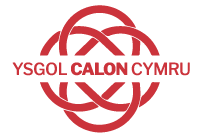 Dyddiad MabwysiaduMehefin 2022Llofnod y Pennaeth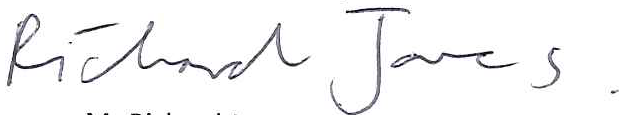 Llofnod Cadeirydd y Llywodraethwyr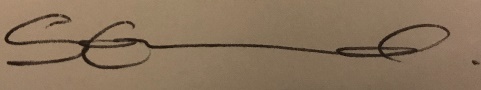 Dyddiad Adolygu Mehefin 2024Statws Fersion 1  Dyddiad Cyhoeddi Mai 2008 Cytunwyd gan Grŵp Datblygu Polisi Ysgol Dyddiad Adolygu Mai 2008 